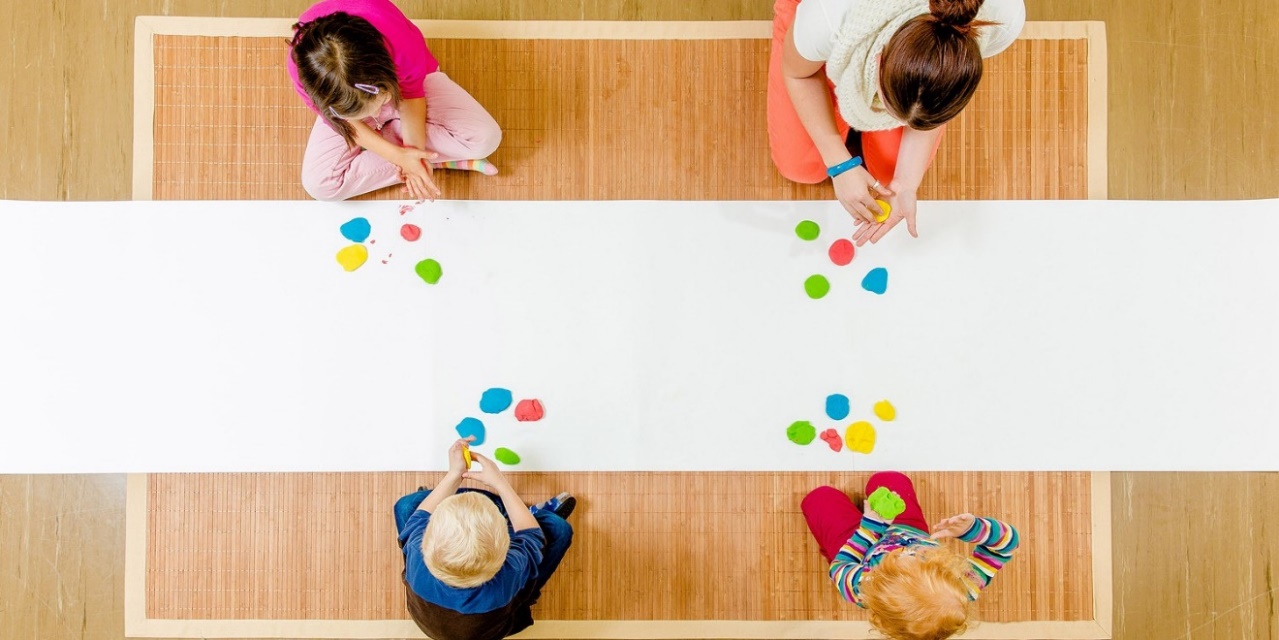 Kollegfür Elementarpädagogik JudenburgAusbildung zur Elementarpädagogin / zum Elementarpädagogen am Kolleg der Bildungsanstalt für Elementarpädagogik Judenburg Beginn des nächsten Kolleg-Lehrgangs: September 2024Dauer:  4 Semester (keine Studiengebühren!)Geplante Unterrichtszeiten: Unterrichtsbeginn ab 16:15 an 3 Abenden pro Woche, teilweise Wochenendblöcke, Individualphasen und Präsenzunterricht.Praxis: 1x wöchentlich (Grundsätzlich vormittags, aber auch Blockungen und nachmittags möglich) und zusätzlich 8 Praxiswochen in verschiedenen Kinderbildungs- und Kinderbetreuungseinrichtungen, davon 2 Wochen in unterrichtsfreier Zeit.Voraussetzungen:Voraussetzung für den Besuch des Kollegs für Elementarpädagogik ist entweder die Reifeprüfung, Berufsreifeprüfung oder Studienberechtigungsprüfung. Die Studienberechtigungsprüfung kann an der BAfEP Judenburg abgelegt werden!Zielgruppen:Personen aus der Region, die neue berufliche Herausforderungen suchen bzw. schon als Kinderbetreuer/Kinderbetreuerin oder Tageseltern arbeiten und sich höher qualifizieren möchten, sowie Maturantinnen und Maturanten.Ziel der Ausbildung:Die Absolventinnen und Absolventen des Kollegs für Elementarpädagogik sind befähigt, als gruppenführende Pädagogin / gruppenführender Pädagoge in einer Kinderbildungs- und Kinderbetreuungseinrichtung zu arbeiten.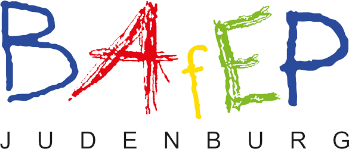 Nähere Informationen zur Ausbildung finden Sie auf unserer Homepage unter www.bafepjudenburg.at oder Sie kontaktieren uns gerne unter 05 0248 049.Kollegfür Elementarpädagogik JudenburgAusbildung zur Elementarpädagogin / zum Elementarpädagogen am Kolleg der Bildungsanstalt für Elementarpädagogik Judenburg Beginn des nächsten Kolleg-Lehrgangs: September 2024Dauer:  4 Semester (keine Studiengebühren!)Geplante Unterrichtszeiten: Unterrichtsbeginn ab 16:15 an 3 Abenden pro Woche, teilweise Wochenendblöcke, Individualphasen und Präsenzunterricht.Praxis: 1x wöchentlich (Grundsätzlich vormittags, aber auch Blockungen und nachmittags möglich) und zusätzlich 8 Praxiswochen in verschiedenen Kinderbildungs- und Kinderbetreuungseinrichtungen, davon 2 Wochen in unterrichtsfreier Zeit.Voraussetzungen:Voraussetzung für den Besuch des Kollegs für Elementarpädagogik ist entweder die Reifeprüfung, Berufsreifeprüfung oder Studienberechtigungsprüfung. Die Studienberechtigungsprüfung kann an der BAfEP Judenburg abgelegt werden!Zielgruppen:Personen aus der Region, die neue berufliche Herausforderungen suchen bzw. schon als Kinderbetreuer/Kinderbetreuerin oder Tageseltern arbeiten und sich höher qualifizieren möchten, sowie Maturantinnen und Maturanten.Ziel der Ausbildung:Die Absolventinnen und Absolventen des Kollegs für Elementarpädagogik sind befähigt, als gruppenführende Pädagogin / gruppenführender Pädagoge in einer Kinderbildungs- und Kinderbetreuungseinrichtung zu arbeiten.Nähere Informationen zur Ausbildung finden Sie auf unserer Homepage unter www.bafepjudenburg.at oder Sie kontaktieren uns gerne unter 05 0248 049.